PENGUMUMAN SELEKSI PENERIMAAN ANGGOTA DAN ASISTEN SEKRETARIAT PEMBERDAYAAN MASYARAKAT TKPKD DIY TAHUN 2018                                    Nomor :  481/00383		Untuk mendukung program penanggulangan kemiskinan oleh Pemerintah Daerah Daerah Istimewa Yogyakarta di wilayah Daerah Istimewa Yogyakarta, akan dibentuk Sekretariat Pemberdayaan Masyarakat (Sebermas) yang mempunyai tugas membantu Sekretaris Tim Koordinasi Penanggulangan Kemiskinan Daerah (TKPKD) dalam mengkoordinasikan penanggulangan kemiskinan serta mengendalikan pelaksanaan kebijakan dan program penanggulangan kemiskinan. 		Untuk mengisi personil Sekretariat Pemberdayaan Masyarakat tersebut, TKPKD DIY akan melakukan rekruitmen untuk posisi yang terdiri: Anggota Sebermas  Asisten SebermasKetentuan/Syarat-syarat Anggota SebermasPendidikan Strata 2 dari semua bidang disiplin ilmu;Mampu mengoperasikan komputer minimal program Microsoft Office (Word, Excel, Power Point) dan jaringan internet;Diutamakan yang telah memiliki pengalaman dalam bidang pemberdayaan masyarakat dan penanganan kemiskinan untuk S-2 adalah 1 (satu) tahun; dibuktikan dengan surat keterangan, sertifikat dan bukti lain yang dapat menunjukkan tahun pengalaman;Tidak berkedudukan sebagai Calon Pegawai Negeri Sipil/Pegawai Negeri Sipil, Aparatur Pemerintahan atau terikat kontrak dengan pekerjaan lainnya mulai saat penandatanganan kontrak;Asisten SibermasPendidikan Strata 1 (S1) dari semua bidang disiplin ilmu;Diutamakan yang telah memiliki pengalaman dalam bidang administrasi perkantoran, dibuktikan dengan surat keterangan, sertifikat dan bukti lain yang dapat menunjukkan tahun pengalaman;Mampu mengoperasikan komputer minimal program Microsoft Office (Word, Excel, Power Point) dan jaringan internet. Tidak berkedudukan sebagai Calon Pegawai Negeri Sipil/Pegawai Negeri Sipil, Aparatur Pemerintahan atau terikat kontrak dengan pekerjaan lainnya mulai saat penandatanganan kontrak;Tidak menuntut untuk diangkat menjadi pegawai tetap dan bersedia terikat kontrak.Hak dan KewajibanAnggota Sebermas		Kewajiban :Bersedia untuk hadir berkantor setiap hari Mengolah data dan menganalisis permasalahan penanggulangan kemiskinan tingkat provinsi dan kabupaten/kota;Mengkoordinasikan pelaksanaan dan evaluasi program kegiatan penanggulangan kemiskinan tingkat provinsi dan kabupaten/kota.Menyiapkan bahan telaah dan kebijakan terkait penanggulangan kemiskinan tingkat provinsi dan kabupaten/kota;Membuat laporan tertulis tentang pelaksanaan Sebermas Melaksanakan tugas lain yang diberikan oleh sekretaris Tim Koordinasi Penanggulangan  Kemiskinan Daerah (TKPKD) DIY	Hak :Mendapatkan honorarium sebesar Rp. 3.500.000 (Tiga Juta Lima Ratus Ribu Rupiah) per bulan dipotong pajak. Pemberian honorarium diberikan maksimal 11 (sebelas) bulan setiap tahunnyaAsisten Sebermas	Kewajiban :Bersedia untuk hadir berkantor setiap hari Membantu penyediaan data untuk analisa permasalahan penanggulangan kemiskinan tingkat provinsi dan kabupaten/kota;Membantu pelaksaanaan  koordinasi penanggulangan kemiskinan tingkat Provinsi dan Kabupaten/kotaMelaksanakan administrasi kegiatan Sebermas Melaksanakan tugas lain yang diberikan oleh tim Sebermasmelaksanakan tugas lain yang diberikan oleh sekretaris Tim Koordinasi Penanggulangan  Kemiskinan Daerah (TKPKD) DIYHak :Mendapatkan honorarium sebesar Rp.2.000.000 (Dua Juta Rupiah) per bulan dipotong pajak. Pemberian honorarium diberikan maksimal 11 (sebelas) bulan setiap tahunnyaSyarat Pendaftaran :     Pendaftaran dilakukan sebagai berikut : Pendaftaran dimulai tanggal 12 Januari 2018 sampai dengan tanggal 18 Januari 2018.Membuat surat lamaran yang ditujukan kepada Kepala Bappeda DIY selaku sekretaris TKPKD DIY, dengan menyertakan identitas/biodata terdiri dari nama, tempat/tanggal lahir, pendidikan terakhir, dan alamat tempat tinggal secara lengkap (jalan, RT/RW, Desa/Kelurahan, Kecamatan, Kabupaten/Kota, dan kode Pos) serta mencantumkan formasi yang dilamar;Surat  lamaran tersebut diatas dilampiri dengan:Foto copy sah ijazah dan transkrip nilai sesuai dengan kualifikasi pendidikan yang dibutuhkan dan disahkan/dilegalisir; Curriculum Vitae (CV) Pas photo ukuran 3x4 sebanyak 3 (tiga) lembar warna (ditulis nama dan pendidikan di belakang photo);Foto copy Kartu Tanda Penduduk (KTP) sebanyak 1 (satu) lembar;Surat referensi Kerja atau surat pengalaman bekerja (bagi yang telah pernah bekerja);Sertifikat-sertifikat lainnya jika ada.Lamaran dikirim langsung ke Badan Perencanaan Pembangunan Daerah (Bappeda) DIY dengan alamat Kepatihan Danurejan Yogyakarta paling lambat hari Kamis, tanggal  18 Januari 2018 pukul 16.00 WIB. Seleksi Administrasi dilaksanakan pada hari Jumat tanggal 19 Januari 2018Pengumuman Hasil Seleksi Administrasi pada Senin tanggal 22 Januari 2018.Seleksi tertulis dan wawancara akan dilakukan terhadap pelamar yang memenuhi syarat administrasi pada hari Rabu dan Kamis,  tanggal 24 dan 25 Januari  2018 pukul 09.00- selesai.Pengumuman hasil seleksi tertulis dan wawancara pada hari Selasa, tanggal 30 Januari 2018.Keputusan tim seleksi tidak dapat diganggu gugat.Yogyakarta, 10 Januari 2018   Kepala BAPPEDA DIYSelaku Sekretaris TKPKD DIY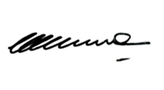 Drs. Tavip Agus Rayanto                                                                     NIP. 196411071991031004JADWAL WAKTUPENERIMAAN ANGGOTA DAN ASISTEN SEBERMASTAHUN 2018PEMERINTAH DAERAH DAERAH ISTIMEWA YOGYAKARTABADAN PERENCANAAN PEMBANGUNAN DAERAHKepatihan Danurejan Yogyakarta Telepon (0274) 562811 Faksimile (0274) 586712Website : http://bapeda.jogjaprov.go.id Email : bapeda@bapeda.jogjaprov.go.id Kode Pos 55213NOPROSESWAKTU1.PENGUMUMAN PENERIMAAN MELALUI PAPAN PENGUMUMAN DI BAPPEDA12 Januari 2018 sampai dengan tanggal 18 Januari  20182.SELEKSI ADMNINISTRASI19 Januari 2018 3.PENGUMUMAN HASIL SELEKSI ADMINISTRASI22 Januari 20184.SELEKSI TERTULIS DAN WAWANCARA24 dan 25 Januari 20185.PENGUMUMAN HASIL SELEKSI30 Januari 2018